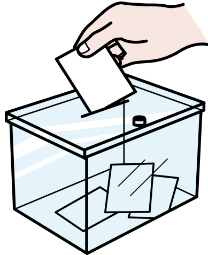 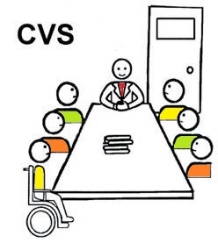 Organisation d’élections anticipées du Conseil de la Vie Sociale :Elles se dérouleront le 1er avril.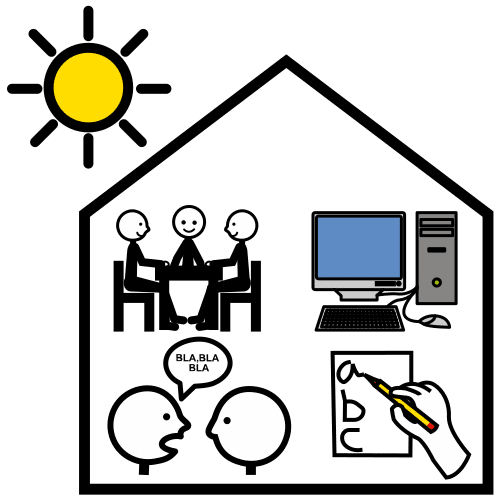 Organisation des rendez-vous éducatifsRendez-vous suspendus :Des rendez-vous ont été suspendus en raison de l’épidémie de COVID, mais l’Accueil de jour continue d’aménager des ateliers, « on s’adapte en interne ».Pas de reprise prévue pour l’instant des rendez-vous « Tennis de table », « Salle de sport », « Atelier Cuisine » et « Ferme pédagogique ».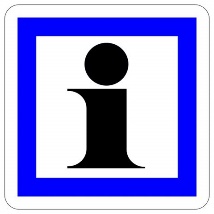 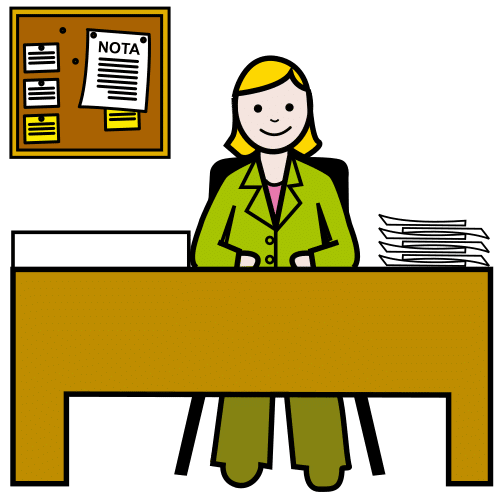 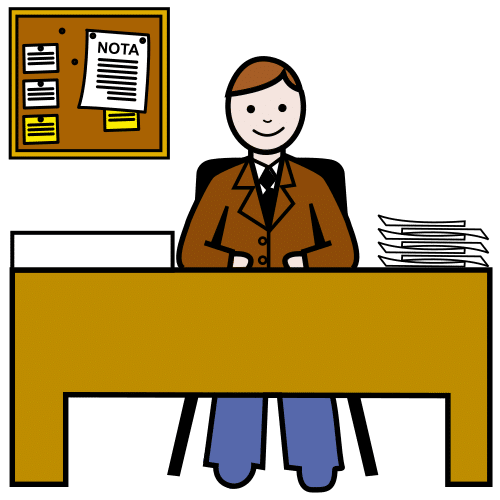 II).	  Informations de la direction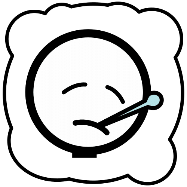 Covid, Grippe, Gastro entérite, bronchite… :                  Un rappel sur l’importance d’évaluer tous les matins sa capacité de venir ou non !M. ROULAND rappelle l’importance du respect des gestes barrières, du port du masque, du lavage régulier des mains et des distances. Depuis mai 2020 l’équipe de l’Accueil de jour n’a pas relâché sa vigilance tant sur l’information que sur l’application de ces gestes.